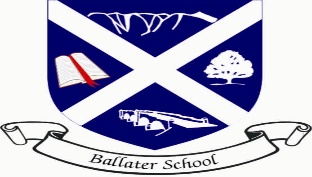 Ballater SchoolWeekly UpdateFriday 10th DecemberWe are pleased to have had a normal week this week with relatively low absence rates, and everyone back in their homes with power!IDL WeekThis week saw the pupils complete their IDL week by sharing their cross curricular learning in their classes and to school staff.Once again it has been a fantastic opportunity to allow pupils the choice on how they present their learning with some excellent presentations, lots of hard work and some very creative presentation methods.Below is a link to a Sway which shares the presentations from all three classes.It would be lovely to have you share your thoughts on what we are sharing.https://sway.office.com/0SG0DbTGcwmtwTIf?ref=LinkOur next cross curricular learning will be based around Our Historical World and will start next term.Children in NeedWell done to all the pupils and staff who took part and donated to the Children in Need day held recently. A total of £189.03 was raised for the charity.Christmas ArrangementsEveryone is welcome to wear their Christmas jumpers etc until the end of term.Christmas Lunch- this will take place for all nursery and school pupils on Thursday 16th December.The meal choices for this are below. Orders will be taken in the usual way during morning registration and the cost is the normal cost for a school meal.Turkey, Sausage, Roast Potatoes, Corn & Stuffing followed with Jelly & Ice CreamOrCheese BunPartiesNursery – Wednesday 15th December during normal nursery times- party clothing can be worn to nursery that day.P1/2 – Thursday 16th December – pm – bring clothes to change into at lunch breakP3-5 – Friday 17th December – pm - bring clothes to change into at lunch breakP6/7 – Monday 20th December – pm- bring clothes to change into at lunch break.In addition, P1/2, P3-5 and P6-7 will be taking part in an outdoor event on the morning of their parties. Pupils should come to school wearing clothing suitable for being outside for several hours and then change into their party clothes at lunch time.Ballater School Parent Council are again providing every child in the nursery and school with a party box of food. Thank you for these generous donations.PantomimeWe are not able to go to visit an actual pantomime, but we have paid to watch an online recording of the pantomime being held at the Arts Centre in Aberdeen.Pupils will watch this in their classrooms before the end of term. We hope everyone enjoys this treat.TreesAll pupils will have been gifted their tree sapling this week to plant and enjoy at home. It would be great to see pictures of the trees being planted or find out where they have been planted. We hope they all flourish and provide our community with some lovely trees in the future.We are aiming to plant the remainder of the trees in school grounds next week, we have been delayed a little by weather and closures. Again, we hope our planting in 2021 will provide a green legacy for future Ballater School families and staff.Wishing everyone a warm and safe weekend.The Ballater School and Nursery Team